В целях организации работы Совета депутатов ЗАТО г. Зеленогорска, на основании части 6 статьи 29 Устава города Зеленогорска, статьи 16 Регламента Совета депутатов ЗАТО г. Зеленогорска Совет депутатов ЗАТО г. ЗеленогорскаР Е Ш И Л:Образовать из числа депутатов Совета депутатов ЗАТО г. Зеленогорска следующие постоянные комиссии:По бюджету, городскому хозяйству и перспективам развития города.По местному самоуправлению и социальной политике.Установить вопросы, относящиеся к ведению постоянных комиссий Совета депутатов ЗАТО г. Зеленогорска, согласно приложению к настоящему решению.Признать утратившими силу следующие решения Совета депутатов ЗАТО г. Зеленогорска:от 30.09.2014 № 1-3р «Об утверждении перечня постоянных комиссий Совета депутатов ЗАТО г. Зеленогорска»,от 23.12.2015 № 17-115р «О внесении изменений в решение Совета депутатов ЗАТО г. Зеленогорска от 30.09.2014 № 1-3р «Об утверждении перечня постоянных комиссий Совета депутатов ЗАТО г. Зеленогорска».Настоящее решение опубликовать в газете «Панорама».Контроль за выполнением настоящего решения возложить на заместителя председателя Совета депутатов ЗАТО г. Зеленогорска.Председатель Совета депутатовЗАТО г. Зеленогорска							М.В. СперанскийПриложениек решению  Советадепутатов ЗАТОг. Зеленогорскаот 20.09.2018 № 1-3рВопросы, относящиеся к ведению постоянных
комиссий Совета депутатов ЗАТО г. Зеленогорска1. ПОСТОЯННАЯ КОМИССИЯ ПО БЮДЖЕТУ, ГОРОДСКОМУ ХОЗЯЙСТВУ И ПЕРСПЕКТИВАМ РАЗВИТИЯ ГОРОДАВопросы ведения:Подготовка бюджета к принятию.Контроль за исполнением бюджета.Местные налоги и сборы.Муниципальные заимствования, управление муниципальным долгом.Текущее управление бюджетным процессом.Промышленность, сельское хозяйство, строительство.Промышленное и жилищное строительство.Малое и среднее предпринимательство.Генеральный план города, градостроительство.Планы социально-экономического развития города.Управление муниципальной собственностью, земельными и природными ресурсами.Жилищно-коммунальное хозяйство.Благоустройство.Транспортное обслуживание.2. ПОСТОЯННАЯ КОМИССИЯ ПО МЕСТНОМУ САМОУПРАВЛЕНИЮ И СОЦИАЛЬНОЙ ПОЛИТИКЕВопросы ведения:Общественные инициативы и самоуправление граждан.Обеспечение прав и свобод граждан.Информационное обеспечение населения, работа средств массовой информации.Устав города, Регламент Совета депутатов ЗАТО г. Зеленогорска, депутатская этика.Общественная, пожарная, экологическая безопасность.Социальное обеспечение и социальная поддержка граждан.Образование, здравоохранение, культура и воспитание.Физическая культура, спорт, отдых.Молодежь, семья и материнство.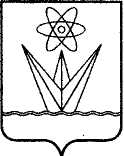  СОВЕТ ДЕПУТАТОВЗАКРЫТОГО АДМИНИСТРАТИВНО-ТЕРРИТОРИАЛЬНОГО ОБРАЗОВАНИЯ ГОРОДА ЗЕЛЕНОГОРСКАКРАСНОЯРСКОГО КРАЯРЕШЕНИЕ СОВЕТ ДЕПУТАТОВЗАКРЫТОГО АДМИНИСТРАТИВНО-ТЕРРИТОРИАЛЬНОГО ОБРАЗОВАНИЯ ГОРОДА ЗЕЛЕНОГОРСКАКРАСНОЯРСКОГО КРАЯРЕШЕНИЕ СОВЕТ ДЕПУТАТОВЗАКРЫТОГО АДМИНИСТРАТИВНО-ТЕРРИТОРИАЛЬНОГО ОБРАЗОВАНИЯ ГОРОДА ЗЕЛЕНОГОРСКАКРАСНОЯРСКОГО КРАЯРЕШЕНИЕ СОВЕТ ДЕПУТАТОВЗАКРЫТОГО АДМИНИСТРАТИВНО-ТЕРРИТОРИАЛЬНОГО ОБРАЗОВАНИЯ ГОРОДА ЗЕЛЕНОГОРСКАКРАСНОЯРСКОГО КРАЯРЕШЕНИЕ20.09.2018г. Зеленогорскг. Зеленогорск№ 1-3рОб утверждении перечня постоянных комиссий Совета депутатов ЗАТО г. ЗеленогорскаОб утверждении перечня постоянных комиссий Совета депутатов ЗАТО г. Зеленогорска